РОССИЙСКАЯ ФЕДЕРАЦИЯКАРАЧАЕВО-ЧЕРКЕССКАЯ РЕСПУБЛИКАУПРАВЛЕНИЕ ОБРАЗОВАНИЯ     АДМИНИСТРАЦИИ УСТЬ-ДЖЕГУТИНСКОГО МУНИЦИПАЛЬНОГО РАЙОНАПРИКАЗ 25.01.2022 г. Усть-Джегута                                                             №6/1Омерах по предотвращению распространениякоронавируснойинфекции в образовательныхорганизациях Усть-Джегутинскогомуниципального района в периодс 26 января по 05 февраля 2022 годаНа основании письма Министерства образования и науки Карачаево-Черкесской Республики  от 25.01.2022 года №420 « О мерах по предотвращению распространения коронавирусной инфекции в образовательных организациях Карачаево-Черкесской Республики в период с 26 января по 05 февраля 2022 года» и  в целях обеспечения санитарно-эпидемиологического благополучия обучающихся и предупреждения распространения новой коронавирусной инфекции (СОУГО-19) в образовательных организациях Усть-Джегутинского муниципального районаПРИКАЗЫВАЮ:Руководителям общеобразовательных организаций:- в период с 26 января по 05 февраля 2022 годаперевести образовательные организации начального общего, основного общего и среднего общего образования в режиме нахождения обучающихся в условиях домашней самоизоляции на дистанционную форму обучения с использованием дистанционных образовательных технологий и электронного обучения в соответствии с графиками учебного процесса и индивидуальными учебными планами.Исходя из возможностей образовательной организации предоставить технические устройства во временное пользование обучающимся, испытывающим потребность в техническом устройстве;                                              - для обучающихся 1-4 классов, с учетом потребности и при наличии обращений родителей (законных представителей) обеспечить работу дежурных групп численностью не более 12 обучающихся с соблюдение санитарного режима;                                     - работников образовательных организаций, не задействованных в организации дежурных групп, перевести на дистанционный режим работы;- в образовательных организациях определить ответственных лиц, обеспечивающих безопасное функционирование объектов инфраструктуры,в том числе информационно-технологической, проинформировать работников и обучающихся об изменениях календарного учебного графика.-  продолжить работу дошкольных образовательных организаций в штатном режиме с соблюдением санитарно - эпидемиологических требований в условиях профилактики и предотвращения новой коронавирусной инфекции (СОУГО-19).2. Назначить  ответственными за организацию обучения с помощью дистанционных технологий  консультанта Управления образования, курирующегоучебный процесс и  заведующую методическим кабинетом.3. Контроль над исполнением приказа оставляю за собой.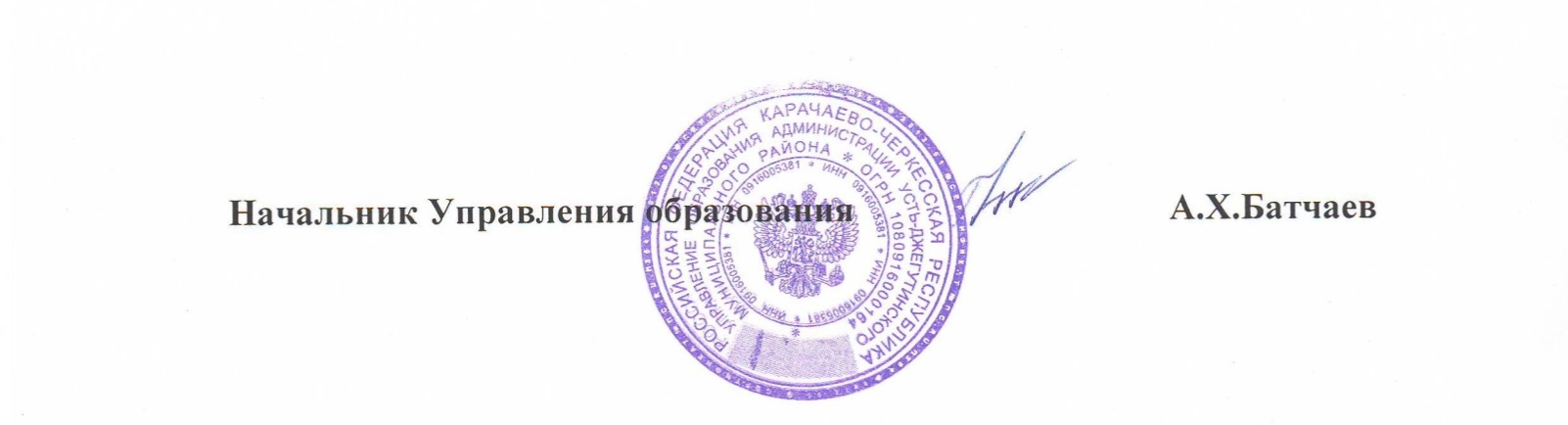 